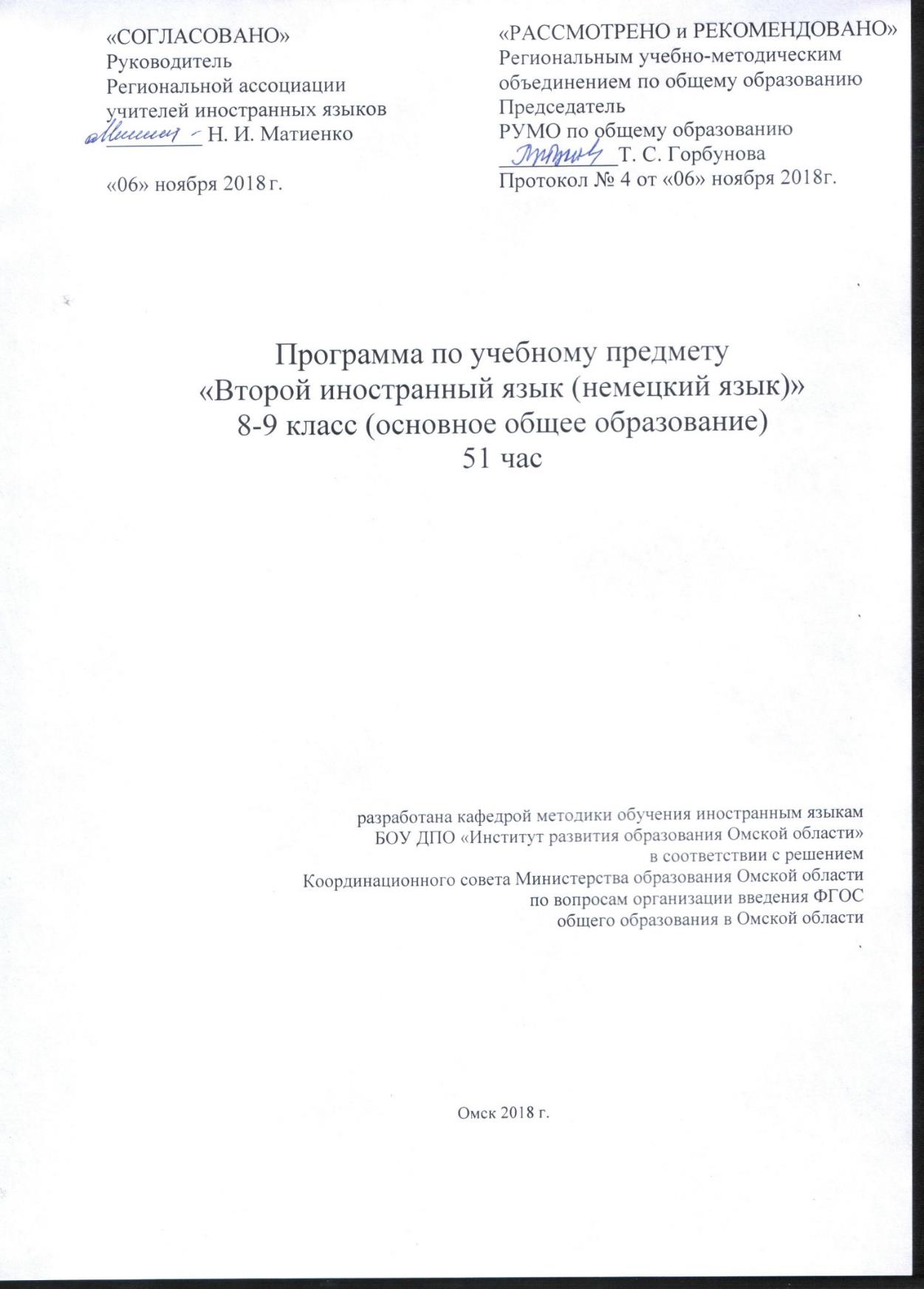 8 класс на 2018 – 2019 учебный год I. Планируемые результаты изучения учебного предмета «Второй иностранный язык (немецкий язык)» Данная программа обеспечивает формирование личностных, метапредметных и предметных результатов. Личностные результаты: формирование мотивации изучения иностранных языков и стремления к самосовершенствованию в образовательной области «Второй иностранный язык»; формирование ответственного отношения к учению, готовности и способности обучающихся к саморазвитию и самообразованию на основе мотивации к обучению и познанию, осознанному выбору и построению дальнейшей индивидуальной траектории образования на базе ориентировки в мире профессий и профессиональных предпочтений, с учётом устойчивых познавательных интересов; осознание значения семьи в жизни человека и общества, принятие ценности семейной жизни, уважительное и заботливое отношение к членам своей семьи; воспитание российской гражданской идентичности: патриотизма, любви и уважения к Отечеству, чувства гордости за свою Родину; осознание своей этнической принадлежности, знание истории, языка, культуры своего народа, своего края, основ культурного наследия народов России и человечества; усвоение гуманистических, демократических и традиционных ценностей многонационального российского общества; воспитание чувства долга перед Родиной;  освоение социальных норм, правил поведения, ролей и форм социальной жизни в группах и сообществах, включая взрослые и социальные сообщества; участие в школьном самоуправлении и общественной жизни в пределах возрастных компетенций с учётом региональных, этнокультурных, социальных и экономических особенностей; формирование коммуникативной компетентности в общении и сотрудничестве со сверстниками, старшими и младшими в процессе образовательной, общественно полезной, учебно-исследовательской, творческой и других видах деятельности; Метапредметные результаты: умение оценивать правильность выполнения учебной задачи, собственные возможности её решения; умение самостоятельно определять цели своего обучения, ставить и формулировать для себя новые задачи в учёбе и познавательной деятельности, развивать мотивы и интересы своей познавательной деятельности; владение основами самоконтроля, самооценки, принятия решений и осуществления осознанного выбора в учебной и познавательной деятельности; умение организовывать учебное сотрудничество и совместную деятельность с учителем и сверстниками; работать индивидуально и в группе: находить общее решение и разрешать конфликты на основе согласования позиций и учёта интересов; формулировать, аргументировать и отстаивать своё мнение; развитие умения планировать своё речевое и неречевое поведение; развитие коммуникативной компетенции, включая умение взаимодействовать с окружающими, выполняя разные социальные роли; развитие исследовательских учебных действий, включая навыки работы с информацией: поиск и выделение нужной информации, обобщение и фиксация информации; развитие смыслового чтения, включая умение выделять тему, прогнозировать содержание текста по заголовку/ключевым словам, выделять основную мысль, главные факты, опуская второстепенные, устанавливать логическую последовательность основных фактов; Предметные результаты: Виды речевой деятельности/ Коммуникативные умения Говорение Диалогическая речь Умение вести диалоги этикетного характера, диалог – расспрос, диалог – побуждение к действию, диалог – обмен мнениями. Объем диалога от 3 реплик до 4 – 5 реплик со стороны каждого учащегося. Продолжительность диалога 1,5 – 2 минуты. Монологическая речь Умение строить связные высказывания о фактах и событиях с опорой на прочитанный или услышанный текст, заданную вербальную ситуацию или зрительную наглядность. Объем монологического высказывания от 7 до 10 фраз. Продолжительность монолога 1,5 – 2 минуты. Аудирование Умение воспринимать и понимать на слух аутентичные аудио – и видеотексты с разной глубиной проникновения в их содержание (с пониманием основного содержания, с выборочным пониманием и полным пониманием содержания текста) в зависимости от коммуникативной задачи и функционального типа текста. Жанры текстов: прагматические, публицистические. Типы текстов: рассказ, сообщение. Содержание текстов должно соответствовать возрастным особенностям и интересам учащихся и иметь образовательную и воспитательную ценность. Аудирование с полным пониманием содержания предполагает понимание речи учителя и одноклассников на уроке, а также понимание несложных текстов, построенных на знакомом языковом материале и содержащих некоторые незнакомые слова. Время звучания текста – до 1 минуты. Аудирование с пониманием основного содержания  осуществляется на несложных текстах, содержащих наряду с изученными и некоторое количество незнакомых языковых явлений. Время звучания текстов – 1,5 минуты. Чтение  Умение читать и понимать аутентичные тексты разных жанров и стилей с различной глубиной и точностью проникновения в их содержание (в зависимости от коммуникативной задачи): с пониманием основного содержания (ознакомительное чтение); с полным пониманием содержания (изучающее чтение); с выборочным пониманием необходимой информации (просмотровое/ поисковое чтение). Жанры текстов: научно – публицистические, художественные. Типы текстов: рассказ, объявление, рецепт, меню, проспект, реклама, песня. Независимо от вида чтения возможно использование двуязычного словаря. Чтение с пониманием основного содержания текстов осуществляется на несложных аутентичных текстах с ориентацией на выделенное в программе предметное содержание, включающее некоторое количество незнакомых слов. Объем текстов для чтения – 300 – 400 слов. Чтение с полным пониманием осуществляется на несложных аутентичных текстах, построенных в основном на изученном языковом материале с использованием различных приемов смысловой переработки текста (языковой догадки, выборочного перевода) и оценки полученной информации. Объем текста для чтения – 300 слов. Чтение с выборочным пониманием предполагает умение просмотреть аутентичный текст или несколько коротких текстов и выбрать необходимую информацию. Объем текста для чтения – 350 слов. Письменная речь   Учащиеся должны научиться: делать выписки из текста для их дальнейшего использования в собственных высказываниях; 	-писать 	короткие 	поздравления 	с 	днем 	рождения 	и 	другими праздниками, выражать пожелания (объем – 30 – 40 слов, включая адрес); заполнять несложные анкеты в форме, принятой в странах изучаемого языка (указывать имя, фамилию, пол, гражданство, адрес). Языковые знания и навыки Орфография Правила чтения и написания слов, отобранных для данного этапа обучения; навыки их применения в рамках изучаемого лексико – грамматического материала. Фонетическая сторона речи Навыки адекватного произношения и различения на слух звуков немецкого языка. Соблюдение ударения и интонации в словах и фразах, ритмико – интонационные навыки произношения различных типов предложений. Словообразование  Владение основными способами словообразования: 1 ) Аффиксация: существительные с суффиксами -  ung (die Lösung, die Vereinigung); - keit (die Feindlichkeit); - heit (die Einheit); - schaft (die Gesellschaft); - um ( das Datum); - or (der Doktor); - ik (die Mathematik); - e (die Liebe); - er (der Wissenschaftler); - ie (die Biologie)$ прилагательные с суффиксами -ig (wichtig); - lich (glücklich); - isch (typisch); - los (arbeitslos); - sam (arbeitsam); - bar (wunderbar); существительные и прилагательные с префиксом – un (das Unglück, unglücklich); существительные и глаголы с префиксами  vor - )der Vorort, vorbereiten); mit – (die Mitverantwortung, mitspielen); глаголы с неотделяемыми и отделяемыми приставками и другими словами в функции приставок типа erzählen, wegwerfen. 2) Словосложение: существительное + существительное (das Arbeitszimmer); прилагательное + прилагательное (dunkelblau, hellblond); прилагательное + существительное (die Fremdsprache); глагол + существительное (die Schwimmhalle); Грамматическая сторона речи  Нераспространенные и распространенные предложения: безличные предложения (Es ist warm. Es ist Sommer); предложения с глаголами legen, stellen, hängen, требующими после себя дополнение в Akkusativ и обстоятельство места при ответе на вопрос Wohin? (Ich hänge das Bild an die Wand); предложения с глаголами beginnen, raten, vorhaben, требующими после себя Infinitiv с zu; побудительные предложения типа Lesen wir! Wollen wir lesen! все типы вопросительных предложений; предложения с неопределенно – личным местоимением man (Man schmückt die Stadt vor Weihnachten); слабые и сильные глаголы со вспомогательным глаголом haben в Perfekt; сильные глаголы со вспомогательным глаголом sein в Perfekt; Präteritum сильных и слабых глаголов, а также вспомогательных и модальных глаголов; глаголы с отделяемыми и неотделяемыми приставками в Präsens, Perfekt, Präteritum; распознавание и употребление в речи определенного, неопределенного, нулевого артиклей; склонение нарицательных существительных; склонение прилагательных и наречий; предлогов, имеющих двойное управление; предлогов, требующих Dativ; предлогов, требующих Akkusativ; местоимения: личные, притяжательные, неопределенные (jemand. niemand); количественные числительные и порядковые числительные. II. Содержание учебного предмета  «Второй иностранный язык (немецкий язык)» Рабочая программа по учебному предмету «Второй иностранный язык (немецкий язык)» составлена в соответствии с требованиями Федерального государственного образовательного стандарта основного общего образования (с изменениями и дополнениями), на основе примерной программы основного общего образования по второму иностранному языку и с учетом авторской рабочей программы. Данная рабочая программа предназначена для 8 классов для изучения немецкого языка как второго иностранного.  Учебно – методический комплект «Немецкий язык» серии «Горизонты» для 5 – 8 классов под редакцией М.М. Аверина обеспечивает реализацию данной программы. Программа рассчитана на 0,5 часов в неделю; 17 часов за полгода обучения. Основные принципы изучения второго иностранного языка (немецкого языка) по УМК «Горизонты»: обучение немецкому языку как второму иностранному в процессе сопоставления с первым иностранным языком; личностно ориентированное обучение; коммуникативная и межкультурная направленность обучения; наличие проектной и учебно – исследовательской деятельности; дифференцированный подход в обучении иностранному языку; - работа с мотивированными и слабомотивированными учащимися.   УМК «Горизонты» предлагает ориентироваться на Европейские требования развития компетенций владения иностранным языком систему промежуточного и итогового контроля. В классе учащиеся выполняют контрольные задания по каждому лексическому разделу. Промежуточный контроль предполагает много заданий по развитию навыков устной речи. Результаты такого контроля позволяют учащимся сориентироваться в уровне своих умений и приложить усилия к ликвидации пробелов. Формы  контроля Итоговый контроль охватывает все виды речевой деятельности и включает задания по аудированию, чтению, письму. Проверка навыков говорения разделяется на монологическую и диалогическую речь и включает три задания. В первом задании учащемуся предлагаются карточки с опорными словами/ вопросами. Учащийся должен уметь дать сведения о себе в 9 – 10 предложениях.  Во втором задании учащиеся получают карточки с темами и ключевыми словами и на их основе разыгрывают вопросо – ответный диалог. В третьем задании учащимся предлагаются карточки с ситуативными иллюстрациями. Выполняя данное задание, учащиеся беседуют друг с другом, используя карточки. Вопрос не конкретизируется ключевым словом, а только оговаривается речевая ситуация, в которой учащийся должен сориентироваться и применить свои знания, умения и навыки устной речи. III. Тематическое планирование 9 класс 2019 – 2020 учебный год I. Планируемые результаты освоения учебного предмета  «Второй иностранный язык (немецкий язык)» Личностные результаты: формирование целостного мировоззрения, соответствующего современному уровню развития науки и общественной практики, учитывающего социальное, культурное, языковое, духовное многообразие современного мира; развитие морального сознания и компетентности в решении моральных проблем на основе личностного выбора, формирование нравственных чувств и нравственного поведения, осознанного и ответственного отношения к собственным поступкам; формирование ценности здорового и безопасного образа жизни; усвоение правил индивидуального и коллективного безопасного поведения в чрезвычайных ситуациях, угрожающих жизни и здоровью людей, правил поведения в транспорте и правил поведения на дорогах; осознание возможностей самореализации средствами иностранного языка; стремление к совершенствованию речевой культуры в целом; формирование коммуникативной компетенции в межкультурной и межэтнической коммуникации; развитие таких качеств, как воля, целеустремлённость, креативность, инициативность, эмпатия, трудолюбие, дисциплинированность; стремление к лучшему осознанию культуры своего народа и готовность содействовать ознакомлению с ней представителей других стран; толерантное отношение к проявлениям иной культуры; осознание себя гражданином своей страны и мира. Метапредметные результаты: умение самостоятельно планировать альтернативные пути достижения целей, осознанно выбирать наиболее эффективные способы решения учебных и познавательных задач; умение соотносить свои действия с планируемыми результатами, осуществлять контроль своей деятельности в процессе достижения результата, определять способы действий в рамках предложенных условий и требований, корректировать свои действия в соответствии с изменяющейся ситуацией; осознанное владение логическими действиями определения понятий, обобщения, установления аналогий и классификации на основе самостоятельного выбора оснований и критериев, установления родовидовых связей; умение устанавливать причинно-следственные связи, строить логическое рассуждение, умозаключение (индуктивное, дедуктивное  и по аналогии) и выводы; умение создавать, применять и преобразовывать знаки и символы, модели и схемы для решения учебных и познавательных задач; умение адекватно и осознанно использовать речевые средства в соответствии с задачей коммуникации: для отображения своих чувств, мыслей и потребностей, планирования и регуляции своей деятельности; владение устной и письменной речью, монологической контекстной речью; формирование и развитие компетентности в области использования информационно-коммуникационных технологий (далее ИКТ-компетенции); осуществление регулятивных действий самонаблюдения, самоконтроля, самооценки в процессе коммуникативной деятельности на иностранном языке. Предметные результаты: Виды речевой деятельности/ Коммуникативные умения Говорение Диалогическая речь Умение вести диалоги этикетного характера, диалог – расспрос, диалог – побуждение к действию, диалог – обмен мнениями. Объем диалога от 5 реплик до 10 реплик со стороны каждого учащегося. Продолжительность диалога 2 – 3 минуты. Монологическая речь Умение строить связные высказывания о фактах и событиях с опорой на прочитанный или услышанный текст, заданную вербальную ситуацию или зрительную наглядность. Объем монологического высказывания от 8 до 12 фраз. Продолжительность монолога 2 – 3 минуты. Аудирование Умение воспринимать и понимать на слух аутентичные аудио – и видеотексты с разной глубиной проникновения в их содержание (с пониманием основного содержания, с выборочным пониманием и полным пониманием содержания текста) в зависимости от коммуникативной задачи и функционального типа текста. Жанры текстов: художественные, прагматические, публицистические. Типы текстов: рассказ, сообщение, диалог – интервью. Содержание текстов должно соответствовать возрастным особенностям и интересам учащихся и иметь образовательную и воспитательную ценность. Аудирование с полным пониманием содержания предполагает понимание речи учителя и одноклассников на уроке, а также понимание несложных текстов, построенных на знакомом языковом материале и содержащих некоторые незнакомые слова. Время звучания текста – до 1 минуты. Аудирование с пониманием основного содержания  осуществляется на несложных текстах, содержащих наряду с изученными и некоторое количество незнакомых языковых явлений. Время звучания текстов – 1,5 минуты. Аудирование с выборочным пониманием предполагает умение выделить необходимую информацию в одном или нескольких аутентичных коротких текстах прагматического характера, опуская избыточную информацию. Время звучания текстов – 1,5 минуты. Чтение  Умение читать и понимать аутентичные тексты разных жанров и стилей с различной глубиной и точностью проникновения в их содержание (в зависимости от коммуникативной задачи): с пониманием основного содержания (ознакомительное чтение); с полным пониманием содержания (изучающее чтение); с выборочным пониманием необходимой информации (просмотровое/ поисковое чтение). Жанры текстов: научно – популярные, публицистические, художественные, прагматические. Типы текстов: статья, интервью, рассказ, объявление, рецепт, меню, проспект, реклама, песня. Независимо от вида чтения возможно использование двуязычного словаря. Чтение с пониманием основного содержания текстов осуществляется на несложных аутентичных текстах с ориентацией на выделенное в программе предметное содержание, включающее некоторое количество незнакомых слов. Объем текстов для чтения – 600 – 700 слов. Чтение с полным пониманием осуществляется на несложных аутентичных текстах, построенных в основном на изученном языковом материале с использованием различных приемов смысловой переработки текста (языковой догадки, выборочного перевода) и оценки полученной информации. Объем текста для чтения – 500 слов. Чтение с выборочным пониманием предполагает умение просмотреть аутентичный текст или несколько коротких текстов и выбрать необходимую информацию. Объем текста для чтения – 350 слов. Письменная речь   Учащиеся должны научиться: - писать личное письмо зарубежному другу с опорой на образец (сообщать краткие сведения о себе; запрашивать аналогичную информацию о нем; выражать благодарность). Объем личного письма – 100 – 120 слов, включая адрес. Языковые знания и навыки Орфография Правила чтения и написания слов, отобранных для данного этапа обучения; навыки их применения в рамках изучаемого лексико – грамматического материала. Фонетическая сторона речи Навыки адекватного произношения и различения на слух звуков немецкого языка. Соблюдение ударения и интонации в словах и фразах, ритмико – интонационные навыки произношения различных типов предложений. Словообразование  Владение основными способами словообразования: 1) конверсия: образование существительных от прилагательных (das Blau, der Junge); образование существительных от глаголов (das Lernen, das Lesen). Интернациональные слова (der Globus, der Computer).  Представления о синонимии, антонимии, многозначности, лексической сочетаемости. Грамматическая сторона речи  предложения с инфинитивной группой um … zu (Er lernt Deutsch, um deutsche Bücher zu lesen); сложносочиненные предложения с союзами denn, darum, deshalb (Ihm gefällt das Dorfleben, denn er kann hier viel Zeit in der frischen Luft verbringen); слабые и сильные глаголы со вспомогательным глаголом haben в Perfekt; сильные глаголы со вспомогательным глаголом sein в Perfekt; Präteritum сильных и слабых глаголов, а также вспомогательных и модальных глаголов; глаголы с отделяемыми и неотделяемыми приставками в Präsens, Perfekt, Präteritum; местоименные наречия (worüber, darüber, womit, damit); - возвратные глаголы в основных временных формах. II. Содержание учебного предмета «Второй иностранный язык (немецкий язык)» Рабочая программа по учебному предмету «Второй иностранный язык (немецкий язык)» составлена в соответствии с требованиями Федерального государственного образовательного стандарта основного общего образования (с изменениями и дополнениями) на основе примерной программы основного общего образования по второму иностранному языку и с учетом авторской рабочей программы. Данная рабочая программа предназначена для 9 классов для изучения немецкого языка как второго иностранного.  Учебно – методический комплект «Немецкий язык» серии «Горизонты» для 5 – 9 классов под редакцией М.М. Аверина обеспечивает реализацию данной программы. Программа рассчитана на 1 час в неделю 34 часа за год обучения. Срок освоения программы – 1 год (9 класс) с сентября 2019 года. Основные принципы изучения второго иностранного языка (немецкого языка) по УМК «Горизонты»:  обучение немецкому языку как второму иностранному в процессе сопоставления с первым иностранным языком; личностно ориентированное обучение; коммуникативная и межкультурная направленность обучения; наличие проектной и учебно – исследовательской деятельности; дифференцированный подход в обучении иностранному языку; работа с мотивированными и слабомотивированными учащимися.    Формы контроля Контроль осуществляется по всем видам речевой деятельности на основе критериального оценивания по 5 – бальной системе. Критериальное оценивание работы ученика осуществляется на уроке по окончанию изучения тематического раздела. Административный контроль  (проверка ЗУН по различным видам речевой деятельности) проводится 1 раз в четверть. Итоговый контроль проводится в конце учебного года и представляет собой четкую структуру, соответствующую формату ОГЭ. Задания блока «Чтение» направлены на контроль уровня сформированности таких умений, как чтение с полным пониманием содержания (проверяется при помощи задания с вариантами ответов: richtig, falsch, steht nicht im Text) и чтение с пониманием основного содержания (проверяется при помощи задания, в котором нужно подобрать заголовки к мини – текстам). Лексико – грамматический блок включает в себя 3 задания. Задания направлены на контроль усвоения лексического и грамматического материала главы. Задание в блоке «Письмо» сформулировано согласно формату и требованиям ОГЭ. Учащиеся должны написать личное письмо в ответ на письмо – стимул. При этом необходимо ответить на вопросы, которые задаются в письме, и составить несколько своих вопросов, адресованных немецкому другу. Блок «Говорение» состоит из двух заданий, которые направлены на контроль умений монологической и диалогической речи.                       III. Тематическое планирование № п/п Название раздела Виды деятельности 1 Знакомство  (2 часа)  Речевые умения:  научаться приветствовать людей; представляться и произносить имя по буквам; воспроизводить графически корректно все буквы немецкого алфавита и основные буквосочетания; общаться в ситуации знакомства; выразительно читать по образцу, звуко– буквенные соответствия, интернациональные слова; понимать на слух с выборочным пониманием содержания; понимать на слух тексты, полностью построенные на знакомом материале с общим и выборочным пониманием содержания; понимать на слух тексты, полностью построенные на знакомом материале с общим и выборочным пониманием содержания; писать слова и фразы, усвоенные в устной речи; -  корректировать графику. Грамматический материал:  -личные местоимения: er, ich, du, Sie, sie/er, wir, ihr; - спряжение глаголов:  heißen, wohnen, mögen, kommen, sein; вопросы с вопросительным словом (wie, was, wo, woher); порядок слов, интонация простого предложения 2 Мой класс  (2 часа) Речевые умения:  научатся называть числа от 0 до 1000; диктовать телефонные номера, говорить о людях и предметах, говорить о своих предпочтениях; устной речи в этикетных ситуациях; научатся поддерживать контакт; выражать согласие и несогласие, возражать, настаивать, выражать свое отношение к чему – либо; научатся подтверждать или отрицать высказанное предположение; описывать предметы, благодарить и отвечать на благодарность; научатся устной диалогической речи в ситуации угадывания и выражения гипотез; выразительному чтению вслух небольших диалогических текстов с эмоциональной окраской; научатся просмотровому чтению; научатся понимать знакомые слова в потоке речи;  - понимать на слух диалогические тексты с общим пониманием содержания; - научатся аудированию с выборочным пониманием содержания текста. Грамматический материал: личные местоимения er, sie, wir, ihr; глаголы kommen, heißen, mögen, sein; определенный и неопределенный артикли der, das, die, ein, eine; притяжательные местоимения mein, dein; предлоги in, auf; - порядок слов в предложениях с указанием времени; предлоги um, von … bis, am. 3 Хобби (2часа) Речевые умения: вести диалоги о своем хобби, о том, что умеют и что не умеют делать; рассказывать 	о 	своем 	хобби, 	оперировать активной лексикой в процессе общения; договариваться 	о 	встрече; 	спрашивать разрешение, используя модальные глаголы; понимать 	речь 	учителя, 	высказывания одноклассников; читать 	и 	описывать 	статистическую информацию; читать предложения с правильным фразовым и логическим ударением. Грамматический материал: отрицание с nicht и kein; предлоги времени um, am; - модальный глагол wollen; модальный глагол können; глаголы с изменяемой корневой гласной fahren, lesen, sehen; глаголы с отделяемой приставкой; спряжение глаголов haben и sein; вопросительные предложения с вопросительным словом (wie, was, wo, woher) и ответы на них; вопросительные 	предложения 	без вопросительного слова; множественное число имен существительных; - винительный падеж, Infinitiv с частицей zu.  4 Моя семья  (4 часа) Моя семья  (4 часа) Речевые умения: рассказывать о своей семье, используя, в том числе и названия профессий; описывать картинки; вести диалоги о семье, составлять мини – диалоги по образцу; читать и понимать небольшие тексты, построенные на изученном языковом материале; - понимать на слух речь учителя и одноклассников и небольшие доступные тексты в аудиозаписи; читать 	и 	описывать 	статистическую информацию; познакомятся со страноведческой информацией о семье в Германии. Грамматический материал: притяжательные местоимения sein, ihr, unser; - глаголы с изменяемой корневой гласной fahren, lesen, sehen; модальный глагол können. 5 	Сколько 	это стоит? (2 часа) 	Сколько 	это стоит? (2 часа) Речевые умения: вести диалоги на основе изученного языкового материала (называть цену, спрашивать, сколько стоит; говорить, что нравится, что нет; что бы они хотели купить; говорить о деньгах на карманные расходы); познакомятся с немецкой традицией составления списка подарков ко дню рождения и писать аналогичные списки; обсуждать подарки друзьям ко дню рождения; учитывать их стоимость и пожелания друзей; читать тексты и находить запрашиваемую информацию; читать тексты с полным пониманием, используя словарь. Грамматический материал: спряжение глаголов essen, treffen, möchten; порядок 	слов 	в 	предложении, 	рамочная конструкция; Präteritum сильных и слабых глаголов; нулевой артикль; Magst du Kartoffeln? Ich esse gern Käse;  речевые образцы в ответах с - ja – nein – doch; - неопределенно – личное местоимение man; - предлоги  in, aus. 6 Мой город  (2 часа) Речевые умения: рассказывать о своем городе; описывать картинки; описывать дорогу в школу; спрашивать дорогу в городе и понимать ответ; - самим давать справки такого рода. Грамматический материал: предлоги с дательным падежом mit, nach, aus, zu, von, bei; формы Perfekt.   7 Итоговый (1 час) тест Лексико – грамматические задания по контролю сформированности навыков в аудировании, чтении, письме, говорении на изученном языковом и речевом материале.  № п/п Тема (предметное содержание речи) Количество часов 1 Знакомство 2 2 Мой класс 2 3 Хобби 2 4 Моя семья  4 5 Сколько это стоит? 4 6 Мой город 2 7 Итоговый тест  1 № п/п Названия раздела Виды деятельности 1 Выбор профессии (4 часа) Речевые умения: научатся описывать различные профессии, указывать на ответственные моменты каждой из профессий; заполнять анкету; читать тексты с полным пониманием, используя словарь, сноски и комментарий; уметь осуществлять запрос информации и обмен информацией из текстов при работе в группах; осуществлять поиск информации в тексте, выполняя тестовые задания; делать выписки из текста; сочетать 	лексику 	на 	основе ассоциативных связей; систематизировать 	лексику 	по словообразовательному принципу. Грамматический материал:  имена существительные в именительном и винительном падежах; предлоги винительного падежа; придаточные предложення определения; - личные и притяжательные местоимения в именительном и дательном падежах; - формы глаголов в Präteritum, Perfekt и Plusquamperfekt; придаточные предложения времени. 2 Мой дом (2 часа) Речевые умения: научатся 	описывать 	свое 	место жительства; понимать пословицы о порядке; читать и понимать газетные объявления о сдаче в аренду и продажу жилья; - самостоятельно определять значения слов с использованием словаря; систематизировать 	лексику 	по тематическому принципу; воспринимать 	на 	слух 	небольшие аутентичные 	тексты 	с 	пониманием основного 	содержания 	и 	фиксацией значимой информации в рабочей тетради; - читать тексты с пониманием основного содержания, 	осуществляя 	поиск определенной информации в нем. Грамматический материал: модальные глаголы в Präsens; местоименные наречия; конструкция «Инфинитив с частицей zu»; модальные глаголы с неопределенно – личным местоимением man; предлоги винительного и дательного падежей; придаточные предложения дополнения. 3 	Смотрится 	отлично часа) (2 Речевые умения: отвечать на вопросы, используя новую лексику, 	и 	письменно 	составлять аналогичные вопросы; писать по образцу побуждения к действию; читать и понимать текст, описывать людей с помощью информации из текста; - понимать на слух речь учителя, одноклассников и тексты в аудиозаписи, построенные на изученном языковом материале, выделять запрашиваемую информацию; вербально реагировать на услышанное; - соблюдать правильное ударение в словах и фразах, интонацию в целом; - читать страноведческий текст, тексты о моде и обсуждать их; описывать человека, включая описание внешности, одежду и отношение к моде, описывать себя.   Грамматический материал: множественное число существительных; местоимения в винительном падеже; сложносочиненные 	предложения 	с deshalb; Präteritum глаголов sein и haben; указания 	времени, 	связанное 	с прошлым: letztes Jahr, letzten Monat …    4 Фитнес и спорт (4 часа) Речевые умения: составлять ассоциограммы о спорте;  - беседовать о своих предпочтениях в спорте; вести диалоги о травмах; соотносить 	аудиоинформацию 	с приведенными для контроля понимания высказываниями; понимать прочитанный текст с общим охватом содержания и детально; - читать и понимать тексты СМС. Грамматический материал: модальные глаголы; глагол dürfen в Präteritum; союз sondern; глаголы 	legen/liegen, 	stellen/stehen, hängen/hängen; предлоги места и направления. 5 Наши праздники (4 часа) Речевые умения: читать и понимать письмо и отвечать по нему на вопросы; читать и понимать тексты из блогов; вежливо задавать вопросы, выражать согласие или несогласие; читать и понимать электронное письмо, находить нужную информацию; писать ответ на электронное письмо по плану; слушать, читать и разыгрывать диалоги; - писать с опорой на образец диалоги о планировании свободного времени; - делать проект о праздниках. Грамматический материал: косвенный вопрос; глагол wissen; предлоги места; повелительное наклонение; вопросительные 	предложения 	с вопросительным словом. 6 Мы и окружающий мир  (4 часа) Речевые умения: слушать, 	понимать, 	дополнять предложения о местах проживания; обсуждать преимущества и недостатки проживания в городе и деревне, на море и в горах и т.д.; слушать, читать и понимать прогнозы погоды, а также тексты о природных катаклизмах; слушать, читать, обсуждать, а также аргументировать свои высказывания о защите окружающей среды; делать проект о защите окружающей среды 	и 	экономии 	водных 	и энергоресурсов в школе и дома. Грамматический материал: придаточные условные предложения с союзами wenn, trotzdem; отрицание keiner, niemand, nichts, nie; словообразование: 	отглагольные существительные; глаголы с двойным дополнением (в дательном и винительном падежах). 7 Путешествие по Рейну  (4 часа) Речевые умения: читать и понимать текст о путешествии по Рейну, сопоставлять план с иллюстрациями; слушать, понимать текст и беседовать о планах путешествия; писать и разыгрывать диалоги о покупке билетов; читать и понимать расписание движения транспорта делать 	проект 	«Планируем путешествие»; 	- 	читать 	и 	понимать страноведческие тексты. Грамматический материал: прилагательные перед существительным в единственном числе; предлоги дательного и винительного падежей; словообразование: сложные слова; склонение имен прилагательных; степени 	сравнения 	имен прилагательных. 8 Наше будущее (4 часа) Речевые умения: научатся рассказывать о своих планах на будущее; строить предположения; читать и обсуждать информацию из текстов о будущем; вербально реагировать на услышанное; - понимать на слух речи учителя, одноклассников и аудиотексты, построенные на знакомом материале. Грамматический материал: первое будущее время/ Futur I: werden+ Infinitiv; склонение имени существительного.   9 Выздоравливай! (4 часа) Речевые умения: научатся записываться к врачу; описывать симптомы болезни; формулировать советы; понимать 	инструкции 	по 	приему медикаментов; называть цель действия. Грамматический материал: возвратные местоимения в дательном падеже/Reflexivverben mit Dativ; придаточные 	предложения 	цели 	с союзом damit; инфинитивный оборот  …  zu+ Infinitiv/Infinitivgruppe 	um 	… 	zu 	+ Infinitiv; - простое пошедшее время/ Präteritum. 10 Итоговая 	контрольная работа (1 час) Контрольная работа включает в себя задания для письменного и устного контроля по изученным материалам. Контрольная работа имеет четкую структуру и охватывает все виды речевой деятельности: Leseverstehen, Grammatik und Wortschatz, Schreiben. 11 Итоговое 	контрольное занятие (1 час) На данном занятии контролируется уровень сформированности навыка говорения у учащихся. Занятие включает в себя упражнения для устной речи по изученным лексическим разделам. № п/п Тема (предметное содержание речи) Количество часов 1 Выбор профессии 4 2 Мой дом 2 3 Смотрится отлично 2 4 Фитнес и спорт 4 5 Наши праздники 4 6 Мы и окружающий мир 4 7 Путешествие по Рейну 4 8  Мое будущее 4 9 Выздоравливай! 4 10 Итоговая контрольная работа  1 11 Итоговое контрольное занятие 1 